               ΠΑΝΕΠΙΣΤΗΜΙΟ  ΠΕΛΟΠΟΝΝΗΣΟΥ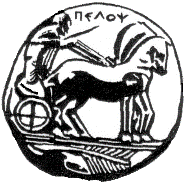                  ΣΧΟΛΗ ΚΑΛΩΝ ΤΕΧΝΩΝ                                                                        ΤΜΗΜΑ ΠΑΡΑΣΤΑΤΙΚΩΝ ΚΑΙ ΨΗΦΙΑΚΩΝ ΤΕΧΝΩΝ                  Βασιλέως Κωνσταντίνου 21 & Τερζάκη                        211 00   ΝΑΥΠΛΙΟΤο Τμήμα Παραστατικών και Ψηφιακών Τεχνών στο Athens Digital Arts Festival @Covid-19Με μεγάλη χαρά αναγγέλλουμε την συμμετοχή φοιτητών/τριων της Σχολής Καλών Τεχνών του ΠΑΠΕΛ στο διεθνές Φεστιβάλ Ψηφιακών Τεχνών της Ελλάδας, Athens Digital Arts Festival (ADAF).  Η δράση αυτή εντάσσεται στην συνεργασία του Τμήματος Παραστατικών και Ψηφιακών Τεχνών (ΤΠΨΤ) της Σχολής με το ADAF, η οποία εγκαινιάστηκε κατά τον πρώτο χρόνο της λειτουργίας του τμήματος (2019-2020).  Παράλληλα η συνεργασία ανταποκρίνεται δημιουργικά στις ιδιάζουσες συνθήκες που έχει επιφέρει ο COVID-19.  Λόγω της πανδημίας το φεστιβάλ φέτος θα διεξαχθεί εξ’ολοκλήρου ηλεκτρονικά (Ιούλιος-Σεπτέμβριος 2020).Από 8/8/20 τα έργα των φοιτητών/τριών μας καθώς και ενημερωτικό υλικό βρίσκονται στα:https://www.adaf.gr/el/news/streaming-fluxus/
https://online.adaf.gr/video/streaming-fluxus/ 
(ενότητα Collections  https://online.adaf.gr/collections/ και ενότητα Special Screenings https://online.adaf.gr/special-screenings/ )H συνεργασία του ΤΠΨΤ με το ADAF επικεντρώνεται στην αναζήτηση συγκλίσεων ανάμεσα στον ακαδημαϊκό και τον καλλιτεχνικό χώρο, με στόχο την τόνωση της πανεπιστημιακής εκπαίδευσης όσο και της καλλιτεχνικής έκφρασης.  Η συμμετοχή φοιτητών/τριων της Σχολής στο 16ο Athens Digital Arts Festival πραγματοποιείται στο πλαίσιο των εξής μαθημάτων της Σχολής: «Σκηνογραφία: Εγκατάσταση και παρέμβαση στον δημόσιο χώρο» (μεταπτυχιακό, ΤΘΣ, διδάσκουσες: Μαρίνα Κοτζαμάνη και Άση Δημητρουλοπούλου) και «Εισαγωγή στην Εικαστική Επιτέλεση» (προπτυχιακό, ΤΠΨΤ, διδάσκων: Βασίλης Ψαρράς). Οι φετινές συμμετοχές των φοιτητών στο φεστιβάλ αφορούν στο θέμα: Streaming Fluxus.Πληροφορίες:Μαρίνα Κοτζαμάνη: m.a.kotzamani@gmail.com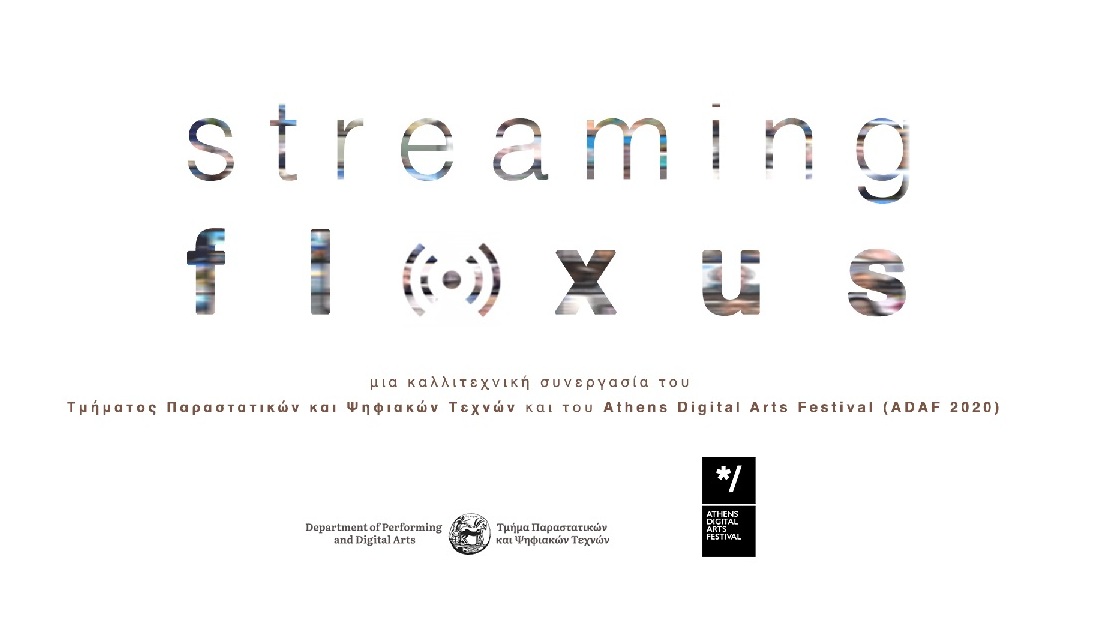 Kallia Theodosiadi | The Eternal Cycle of Freedom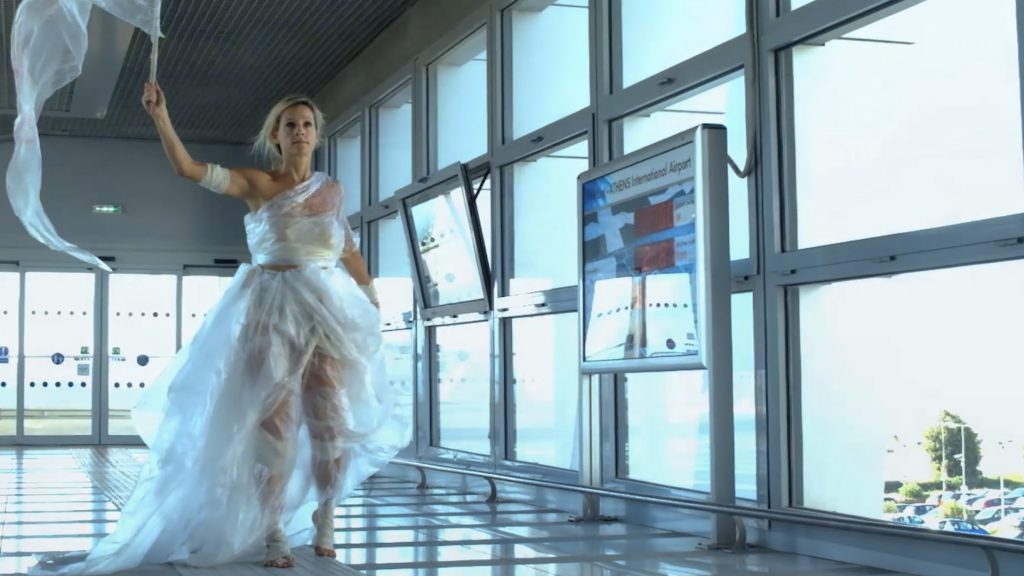 Τι είναι το Streaming FluxusΟ τίτλος Streaming Fluxus φαίνεται πιο επίκαιρος από ποτέ. Δύο λέξεις με αφετηρία την «ροή» αλλά ποικίλες αναγνώσεις. Η νέα πραγματικότητα που βιώνουμε σε παγκόσμιο επίπεδο πιθανώς αναδεικνύει σταδιακά νέους ψηφιακούς χώρους και τρόπους επικοινωνίας, νέες υβριδικές επιτελέσεις, νέα τελετουργικά και screen-based χειρονομίες. Ένας συνδυασμός από ανθρώπους, grids, κάμερες, hyperlinks, chats, emoji, pixel και glitches – ανοικτός στην τυχαιότητα της εκάστοτε σύνδεσης του Internet. Μια επικοινωνία βασισμένη στην ροή πληροφορίας με δυνητικό για νέες εικαστικές performances σε ψηφιακό περιβάλλον!ΣΥΜΜΕΤΟΧΕΣΠροπτυχιακοί ΤΠΨΤΜάθημα: Εισαγωγή στην Εικαστική ΕπιτέλεσηΕπιστημονικός Υπεύθυνος – Διδάσκων: Δρ. Βασίλης Ψαρράς (Εικαστικός, Διδάσκων ΤΠΨΤ ως Πανεπιστημιακός Υπότροφος)Τμήμα Παραστατικών και Ψηφιακών Τεχνών, Σχολή Καλών Τεχνών Πανεπιστήμιο ΠελοποννήσουΡένια Παλημέρη, My New Scarf, video performance (on demand)Κατερίνα-Νεφέλη Ψαριανού, Αιθεροβάμων, video performance (on demand)Λένα Δελαβία, Τελικά Επικοινωνούμε;, video performance (on demand)Μιχαήλ Σφυράκης, Draw My Life, video performance (on demand)Κων/να Μαντζαβίνου, Στου Νου τον Καθρέφτη, video performance (on demand)Κων/να Μαντζαβίνου, ΑσφαλείςΕγκλωβισμένοι, πρόταση για live performance σε πλατφόρμα (live streaming)Χριστίνα Βλαχάκη, Φαύλος Κύκλος, πρόταση για live performance σε πλατφόρμα (live streaming)Μεταπτυχιακοί ΤΘΣΜάθημα: Σκηνογραφία: Εγκατάσταση και παρέμβαση στον δημόσιο χώροΕπιστημονική Υπεύθυνη: Μαρίνα ΚοτζαμάνηΔιδάσκουσες: Μαρίνα Κοτζαμάνη (Αναπλ. Καθ. ΤΘΣ), Άση Δημητρουλοπούλου (Μέλος ΕΕΠ, ΤΘΣ)ΠΜΣ Θέατρο και Κοινωνία, Τμήμα Θεατρικών Σπουδών, Σχολή Καλών Τεχνών, Παν/μιο ΠελοποννήσουΚάλλια Θεοδοσιάδη, Ο Αέναος Κύκλος της Ελευθερίας, video performance (on demand)Συμμετοχικό έργο (*), Πλατφόρμα Προμηθέας, video performance / zoom platform (on demand)* Συντελεστές: Κωνσταντίνος Ανδρικόπουλος, Καλλιόπη Καλποδήμου, Ιωάννα Ντακόλια, Γιάννης Παναγόπουλος, Κατερίνα Παπαγεωργίου, Μαρία Παπαγιαννάκη, Στέλλα Παπακωνσταντίνου, Μαρία Σαριτσάμη, Φένια ΤσάμηΟΡΓΑΝΩΤΙΚΗ ΟΜΑΔΑΓενικός συντονισμός project: Μαρίνα Κοτζαμάνη (Πρόεδρος ΤΠΨΤ, Αναπληρώτρια Καθηγήτρια, Σχολή Καλών Τεχνών Πανεπιστήμιο Πελοποννήσου) και Ηλίας Χατζηχριστοδούλου (Διευθυντής Athens Digital Arts Festival)Σύλληψη Streaming Fluxus: Βασίλης Ψαρράς (Δρ. Εικαστικός, Διδάσκων ΤΠΨΤ ως Πανεπιστημιακός Υπότροφος)Επιμέλεια project: Ηλίας Χατζηχριστοδούλου (ADAF), Μαρίνα Κοτζαμάνη (Πρόεδρος ΤΠΨΤ), Βασίλης Ψαρράς (Εικαστικός, Διδάσκων ΤΠΨΤ)Με την ευγενική στήριξη του Ηλία Χατζηχριστοδούλου και του Athens Digital Arts Festival (www.adaf.gr)Για περισσότερες πληροφορίες επισκεφθείτε το  www.pda.uop.gr